Dominican RepublicDominican RepublicDominican RepublicDominican RepublicJune 2023June 2023June 2023June 2023SundayMondayTuesdayWednesdayThursdayFridaySaturday12345678910Corpus Christi1112131415161718192021222324252627282930NOTES: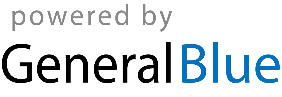 